	From the Desk of the Commander: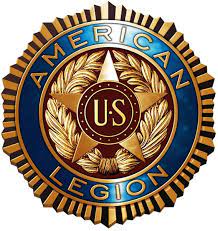 All,  	Everyone that joined the American Legion did so for a variety of reasons, whether that be Comradeship, to honor relatives and friends, or to assist Veterans, Veteran families, or your community. I applaud all of you for joining and want you to know that many opportunities exist to help the Post in a variety of ways as a volunteer.  Do you ever wonder who mows the lawn, installs a door, fixes the plumbing or many of the other maintinance requirements around the Post? How about selling Queen of Hearts tickets, Friday meals, Veteran Memorial dinners, or washing windows?  This is all done by Volunteers who take their time out to keep the Post running so that we all have a place to go. Unfortunately, this seems to fall on a very small group of members who do most of the work. In a Post of 1300+ members, this should not be so. Please, lets get some volunteers in here!!!How to volunteer you say? Pretty darn easy to do. I will give you some information below with POCs. However, there is an even better way then calling below as most folks screen their calls nowadays because of all the scams.  All you have to do is go to the Contact Us tab and write us an e-mail out ling what you would like to volunteer for along with your name, phone number and any special skills you might have such as cook, plumber, or in my case, simple laborer and we will hook you up with a job that meets your skills.           Some of the different groups that you can join to assist are:The Friday Dinner Crews run by Kenny Lausch and Bob Stockton. This consists of a variety of jobs to include grillers, fryers, food prep, dish washing, and all the other jobs associated with putting on a 150 meal on a Friday night. Kenny and Bob can be reached at:Kenny Lausche – 517-499-6386Bob Stockton – 517-206-8972The Building and Grounds Crew run by Dave Moore and Ralph Long. This is covers everything from mowing the lawn, fixing some plumbing and electricity, scheduled maintinance, building improvements and at this time, fixing and filling that big hole out front! Dave and Ralph can be reached at:Dave Moore – 517-592-6981Ralph Long – 517-474-7095Other volunteer opportunities exist selling Queen of Hearts tickets, Veterans Memorial Dinners, cleaning crews, Post Decorating for events, and many others.On another note, please be patient with the Bar Staff. They are working as hard as they can but, on some nights, especially meeting nights, things are going to be a little slower. Also, if you see them getting overwhelmed, ask if they need some assistance. Clean a few tables, wash a dish, take some garbage out. They are members too and deserve our help. Mark Young							CommanderAmerican legion Post 315